CTY  CP TAXI  GAS SG PETROLIMEX                  COÄNG HOØA XAÕ HOÄI CHUÛ NGHÓA VIEÄT                                                                                           Ñoäc laäp – Töï do – Haïnh Phuùc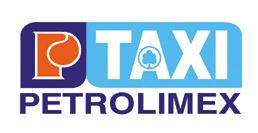              Soá:                       / P TAXI	           	  (Công bố đơn vị kiểm toán năm 2015 )						TP,HCM  ngaøy 01 thaùng 07 naêm 2015Kính gởi :    - ỦY BAN CHỨNG KHOÁN NHÀ NƯỚC                          -  SỞ GIAO DỊCH CHỨNG KHOÁN HÀ NỘICăn cứ  Thông tư 52/2012-TT-BTC ngày 05/04/2012 về việc công bố thông tin trên thị trường chứng khoán1. Tên công ty : Công ty cổ phần Taxi Gas Sài Gòn Petrolimex2. Mã CK : PGT3. Địa chỉ trụ sở chính : 178/6 Điện Biên Phủ, Phường 21 , quận Bình Thạnh, TP Hồ Chí Minh4. Điện thoại : 08. 3 5124262     Fax : 08. 3 5124124 Công ty cổ phần Taxi Gas Sài Gòn Petrolimex trân trọng công bố đơn vị kiểm toán độc lập cho Soát xét BCTC 6 tháng năm 2015 và Báo cáo  Tài chính  năm 2015 là Công ty TNHH Dịch vụ Tư vấn Tài chính Kế toán và kiểm toán Phía Nam ( AASCS) hợp đồng cung cấp dịch vụ số 201/HĐKT_KT ngày 30/06/2015 với nội dung kiểm toán sau :Soát xét Báo cáo Tài chính Công ty cổ phần Taxi Gas Sài Gòn Petrolimex  cho kỳ hoạt động 6 tháng kết thúc ngày 30/06/2015Kiểm toán Báo cáo Tài chính Công ty cổ phần Taxi Gas Sài Gòn Petrolimex cho năm Tài chính kết thúc ngày 31/12/2015Báo cáo Tài chính được lập hợp với các qui định của chuẩn mực Kế toán Việt Nam, hệ thống kế toán Việt Nam và các qui định về kế toán tại Việt Nam cho mục đích báo cáo theo Luật định.Công ty cổ phần Taxi Gas Sài Gòn Petrolimex  trân trọng thông báoNơi gởi :		GIÁM ĐỐC CÔNG TYNhư  trênHĐQT ( Báo cáo)Văn thư